	В соответствии с Федеральным законом от 06.10.2003 № 131 «Об общих принципах организации местного самоуправления в Российской Федерации», Законом Санкт-Петербурга от 23.09.2009 № 420-79 «Об организации местного самоуправления в Санкт-Петербурге», Уставом внутригородского Муниципального образования Санкт-Петербурга муниципальный округ Лиговка - Ямская и во исполнение вопроса местного значения по обеспечению условий для развития на территории Муниципального образования физической культуры и массового спорта; организации и проведения официальных физкультурных мероприятий, физкультурно-оздоровительных мероприятий                  и спортивных мероприятий Муниципального образования, финансируемых за счет средств местного бюджета, местная Администрация внутригородского Муниципального образования Санкт-Петербурга муниципальный округ Лиговка-Ямская ПОСТАНОВЛЯЕТ:Утвердить перечень официальных физкультурных мероприятий, физкультурно-оздоровительных мероприятий и спортивных мероприятий внутригородского Муниципального образования Санкт-Петербурга муниципальный округ Лиговка-Ямская, направленных на обеспечение условий  для развития на территории Муниципального образования физической культуры и массового спорта; организацию и проведение официальных физкультурных мероприятий, физкультурно-оздоровительных мероприятий и спортивных мероприятий Муниципального образования согласно Приложению №1. Местной Администрации внутригородского Муниципального образования Санкт-Петербурга муниципальный округ Лиговка-Ямская при формировании ведомственных целевых программ и непрограммных направлений руководствоваться настоящим постановлением. Контроль за исполнением настоящего постановления возложить на Главу местной Администрации внутригородского Муниципального образования                         Санкт-Петербурга муниципальный округ Лиговка - Ямская.Опубликовать настоящее постановление в официальном печатном издании Муниципального Совета Муниципального образования Лиговка-Ямская - газете «Лиговка-Ямская» и разместить (обнародовать) в информационно-телекоммуникационной сети «Интернет» на официальном сайте Муниципального образования Лиговка-Ямская (ligovka-yamskaya.ru/лиговка-ямская.рф).Постановление вступает в силу на следующий день после дня его официального опубликования (обнародования).Глава местной Администрации				    	  О.Ю. БукановаПриложение № 1 к постановлению местной Администрации внутригородского Муниципального образования Санкт-Петербурга муниципальный округ Лиговка-Ямскаяот_26.04.2017 №_8______Перечень официальных физкультурных мероприятий, физкультурно-оздоровительных мероприятий и спортивных мероприятий организация, проведение и финансирование которых возможно из средств местного бюджета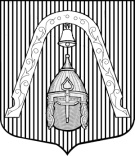 МЕСТНАЯ  АДМИНИСТРАЦИЯВНУТРИГОРОДСКОГО МУНИЦИПАЛЬНОГО  ОБРАЗОВАНИЯ САНКТ-ПЕТЕРБУРГА МУНИЦИПАЛЬНЫЙ ОКРУГ ЛИГОВКА-ЯМСКАЯМЕСТНАЯ  АДМИНИСТРАЦИЯВНУТРИГОРОДСКОГО МУНИЦИПАЛЬНОГО  ОБРАЗОВАНИЯ САНКТ-ПЕТЕРБУРГА МУНИЦИПАЛЬНЫЙ ОКРУГ ЛИГОВКА-ЯМСКАЯМЕСТНАЯ  АДМИНИСТРАЦИЯВНУТРИГОРОДСКОГО МУНИЦИПАЛЬНОГО  ОБРАЗОВАНИЯ САНКТ-ПЕТЕРБУРГА МУНИЦИПАЛЬНЫЙ ОКРУГ ЛИГОВКА-ЯМСКАЯМЕСТНАЯ  АДМИНИСТРАЦИЯВНУТРИГОРОДСКОГО МУНИЦИПАЛЬНОГО  ОБРАЗОВАНИЯ САНКТ-ПЕТЕРБУРГА МУНИЦИПАЛЬНЫЙ ОКРУГ ЛИГОВКА-ЯМСКАЯПОСТАНОВЛЕНИЕПОСТАНОВЛЕНИЕПОСТАНОВЛЕНИЕПОСТАНОВЛЕНИЕ26.04.2017      №     №8«Об утверждении Перечня официальных физкультурных мероприятий, физкультурно-оздоровительных мероприятий и спортивных мероприятий внутригородского Муниципального образования                               Санкт-Петербурга муниципальный округ Лиговка-Ямская, организация, проведение                     и финансирование которых возможно                        из средств местного бюджета»«Об утверждении Перечня официальных физкультурных мероприятий, физкультурно-оздоровительных мероприятий и спортивных мероприятий внутригородского Муниципального образования                               Санкт-Петербурга муниципальный округ Лиговка-Ямская, организация, проведение                     и финансирование которых возможно                        из средств местного бюджета»№ п/пФизкультурно - оздоровительные и спортивные мероприятия1Организация посещения бассейна для жителей округа 2Организация посещения жителями округа физкультурных и оздоровительных секций Официальные физкультурные мероприятия3Соревнования по плаванию 4Турнир  «Кожаный мяч» ( Муниципальный этап)5Участие  в проведении турнира  «Кожаный мяч» (районный  и последующие этапы)6Первенство по городошному спорту 7Первенство по силовому многоборью  8Стрелковые турниры Спортивные мероприятия муниципального образования9Турнир « Готов к труду и обороне»10Соревнования по пейнтболу (страйкболу)11Соревнования по лазерному бою